Пословицы и поговорки 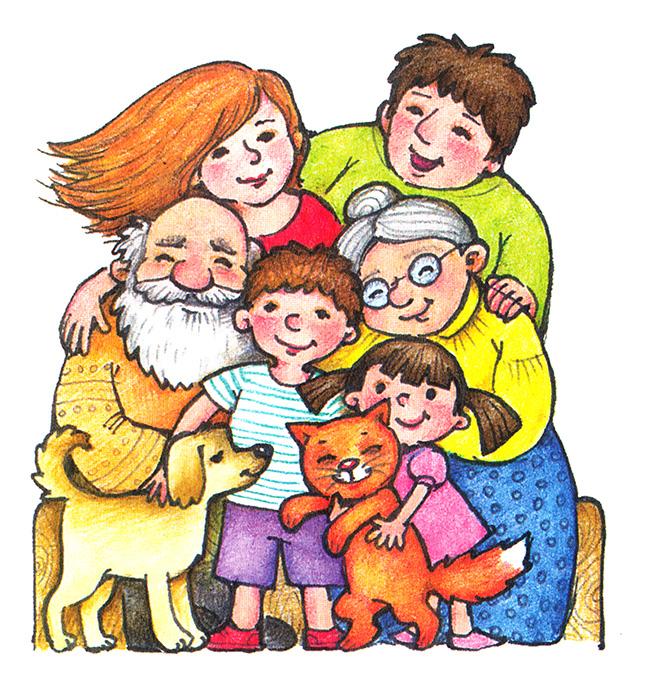 для развития речи дошкольниковПословицы и поговорки живут в народной речи многие века. Они относятся к малым жанрам устного народного творчества. В краткой, меткой образной форме отражают жизнь, историю, запечатлевают события. Возникли они в глубокой древности и отражают все стороны жизни людей. Знакомство с пословицами и поговорками  не только пополняет активный словарь детей, но и активизирует мыслительные процессы, поддерживает познавательный интерес, помогает воспитывать высокие нравственные качества. Эти фольклорные произведения способствуют общему развитию, пробуждают у детей интерес к окружающему миру, заставляют думать, осмысливать обстановку, развивают логическое мышление. Непременно используйте воспитательный характер пословиц. Занимаясь с ребёнком, не упускайте возможности поговорить с ним о нравственности, добре, зле, трудолюбии, лени.Вспомните знакомую ему ситуацию и спросите, какая пословица к ней подходит. Например, если ваш ребёнок заигрался и не хочет заняться полезным делом, скажите ему: закончил дело – гуляй смело; делу – время, потехе – час. Если он поссорился со своим другом, не поделив игрушку, непременно напомните: человек без друзей, что дерево без корней; новых друзей наживай, а старых не теряй.Со временем малыш будет сам подбирать пословицы и поговорки на заданную тему. Используя их в разговоре, дети учатся кратко выражать свои мысли, делают яркие сравнения. Ребята быстро начинают чувствовать иронию, юмор, присутствующие в пословицах, и с удовольствием применяют их в своей повседневной речи.Автоматизация звуков в пословицах и поговорках:Мели, Емеля, — твоя неделя.* * * Язык болтает,А голова не знает.* * * Мал, да удал.* * * Человек мал, да луны достал.* * * Палец слаб, а кулак силён.* * * Кто смел, тот и съел.* * * Было, да сплыло.Без труда не вынешьИ рыбки из пруда.* * * Недаром говорится,Что дело мастера боится.* * *       Семь раз отмерь,А один раз отрежь.Не за своё дело не берись.* * * Коза с волком тягаласьОдна шкура осталась.* * * Коси, коса, пока роса,Роса — долой, и ты — домой,Что посеешь,То и пожнёшь.* * * Поспешишь —Людей насмешишь.* * * Не тот хорош,Кто лицом пригож,А тот хорош,Кто для дела гож.